Additional File 5Proportion of older people (aged 65 years and older) meeting physical activity guidelines over time using the alternative proxy for physical activity (red vertical line indicates the introduction of first UK lockdown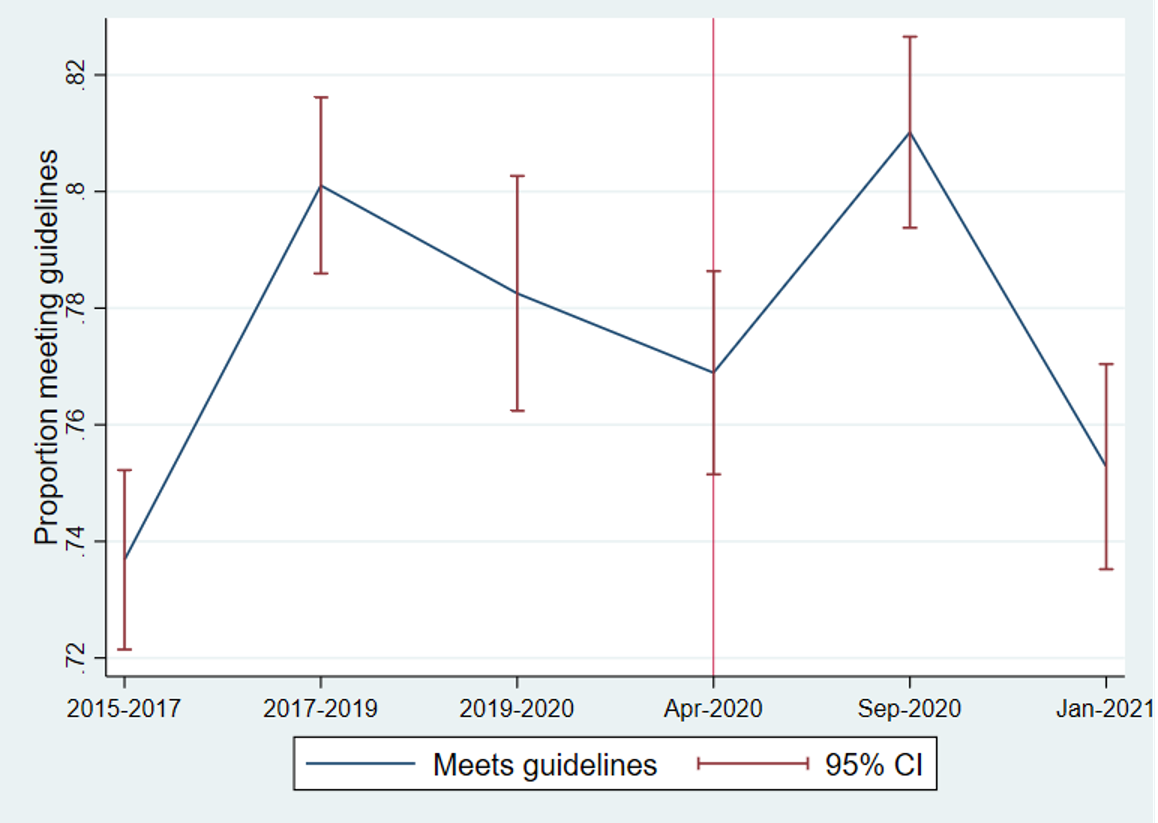 